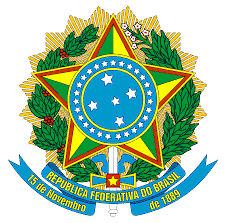 MINISTÉRIO DA CIDADANIASECRETARIA EXECUTIVASUBSECRETARIA DE PLANEJAMENTO, ORÇAMENTO E GOVERNANÇACOORDENAÇÃO-GERAL DE CONTABILIDADE E CUSTOSInformação Complementar referente à Nota Explicativa referente ao quarto trimestre de 2021 das Demonstrações Contábeis do Ministério da CidadaniaÓrgão 55000Brasília-DFMarço/ 2022Ao item Bens Imóveis constante na Nota Explicativa nº 5 - Imobilizado das Notas Explicativas do Quarto Trimestre de 2021, deve ser acrescido o texto abaixo:No dia 29 de novembro de 2021, por solicitação da Secretaria do Patrimônio da União – SPU para devolução de parte do espaço ocupado no bloco A, foi efetuada uma baixa no montante de R$ 4.162.430,28 (na conta 12321.01.02 – Edifícios, referente a devolução de área de ocupação do 3º e 4º pavimento do Bloco A. Esta devolução foi solicitada para que a SPU em seguia procedesse com registro no SPIUnet de todos os pavimentos ocupados pelo Ministério da Cidadania no bloco A (ocupação parcial ou integral do subsolo, térreo, 1º, 2º, 3º, 5º, 7º e 8º pavimentos), em um único “Termo de Recebimento”. Todavia, até a presente data a SPU não procedeu para com o registro de referido termo no SPIUNet, ocasionando uma subavaliação do ativo de cerca de R$ 49.254.493,11 referente à área de ocupação do Ministério da Cidadania no Bloco A.